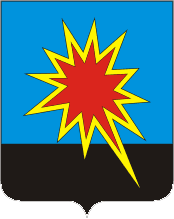 РОССИЙСКАЯ ФЕДЕРАЦИЯКемеровская областьКалтанский городской округ Совет народных депутатовКалтанского городского округа (четвёртый созыв, тридцать седьмое очередное заседание)от «__» _________ 2015 года  №______-НПА     принято  Советом народных депутатов     Калтанского городского округа     «___»_______________ 2015  года     Рассмотрев представленный главой Калтанского городского округа отчет об исполнении бюджета Калтанского городского округа за 2014 год, руководствуясь статьями 26, 62 Устава муниципального образования – Калтанский городской округ, Совет народных депутатов Калтанского городского округаРЕШИЛ:Утвердить отчет об исполнении бюджета Калтанского городского округа за 2014 год по общим доходам в сумме 1 071 746,3 тыс.руб., общим расходам в сумме  1 121 375,0 тыс.руб.,     - доходы бюджета Калтанского городского округа за 2014 год (Приложение №1 к настоящему решению);    -  расходы бюджета Калтанского городского округа по разделам, подразделам, целевым статьям и видам расходов классификации расходов бюджетов за 2014 год (Приложение №2 к настоящему решению);  - источники финансирования дефицита бюджета Калтанского городского округа по статьям и видам источников финансирования городского бюджета за 2014 год (Приложение №4 к настоящему решению);2.  Настоящее решение вступает в силу  со дня, следующего после его официального опубликования.3. Контроль за  исполнением настоящего Решения возложить на постоянную комиссию по бюджету, налогам и финансовой политике Совета народных депутатов Калтанского городского округа (Коротаев М.В.). Глава Калтанского городского округа					                         И.Ф. ГолдиновПредседатель Совета народных депутатов Калтанского городского                       округа                                                                                                 В.С. ДубовикР Е Ш Е Н И ЕОб утверждении отчета об исполнении бюджета Калтанского городского округа  за 2014 год